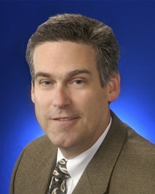 William (Bill) C. Weldon, PhDVice President, Global Research and Development and Western Europe Operations, Elanco Animal Health, a Division of Eli Lilly and Company.Bill is currently the Vice President for Global Research and Development and Western Europe Operations.  His responsibilities include Elanco’s global research, development and regulatory operations, as well as Western European Commercial Operations.  These areas are responsible for the development and launch of new products and solutions that improve the health, wellness, wellbeing and performance of animals.  In Western Europe, he is also responsible for sales and marketing of Elanco products.  Bill joined Elanco in 1995 and has served in various roles, primarily focusing on delivering innovation, in Elanco since that time.  During Bill’s tenure at Elanco, he has been involved with teams that have introduced several new products to the market.  His involvement has ranged from supporting new products directly in the marketplace, to his current responsibilities for delivering new products from research and development.  A native of , Bill received his BS and MS in Animal Science from    and received his PhD in Animal Nutrition from the  in 1992.  Prior to Elanco, Bill was Assistant Professor of Animal Science at Ohio State University and was a Swine Nutritionist at Newsham Hybrids USA.  Bill resides in Greenfield, Indiana. 